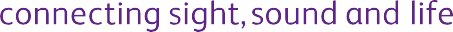 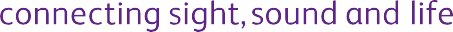 Sense College East - Operational PolicyExclusionInformation and ProcessSense College East – Exclusion Policy – v04 October 2023OutcomesThe exclusion Policy is considered when all possible actions identified to support the student’s conduct have been exhausted or the serious nature of the behaviour(s) being addressed require investigation without possible interference or are likely to impact upon the safety of the individual or others at college. Formal exclusion is the only means by which a student may be formally asked to leave Sense College.In order to ensure an effective process of exclusion and withdrawal, the purpose and aims within college need to be clear:To work to the principles of the SEND Code of Practice (2014);To work to the principles of the Mental Capacity Act (2005);To work to the principles of the Equality Act (2010);To develop students learning through high quality teaching, learning and mentoring;To develop the informed decision-making skills of students;To ensure that students are involved in decision-making;To ensure that staff have the skills required to seek and respond effectively to the views of all students;To ensure that when students’ voice opinions, they are responded to;To provide information about how students may be excluded from education provision;To ensure the views of students inform quality improvement;To monitor effectiveness of the exclusion process.For the college exclusion Policy to be effective, it is important that staff are clear about its purposes and understand the processes, protocols and outcomes; and above all, perceive it as an effective and supportive mechanism for raising standards and student experiences.Staff will monitor the effectiveness of the Policy and contribute to its development through team meetings and the college’s quality assurance systems.Who is this Policy for?This Policy is for students funded by the ESFA (Education and Skills Funding Agency), in addition to:All College Staff and Volunteers, including Principal and College Senior Management TeamParentsGovernorsStakeholdersWhat is this Policy about?Sense College regards the process of exclusion and withdrawal as the last resort of action within the learning journey at college, taking into account:The perspectives and feedback from students;Respecting what everyone has to say;Ensuring the provision in the EHCP is being provided and reviewed; The strategies and support implemented to date;The barriers that are preventing learning;Engaging and working together in partnership.ContentsPrinciples:	Underpinning Philosophy PrinciplesPractice:	Part One:	Parental information and responsibilities Part Two:	Types of exclusion and circumstances Part Three:	Exclusion processPart Four:	Principal’s Power to Exclude Part Five:	Right to AppealQuality Assurance ConclusionAppendices and FormsAppendix 1 – Exclusion Process Flow ChartPrinciplesUnderpinning Philosophy:Sense College is committed to providing high quality education for all our students. We endeavor to equip students with the skills, knowledge and attitudes necessary to fulfil their potential. Our aim is to provide a happy and safe environment where students can learn free from disruption.This Exclusion Policy applies to all students in the College who are funded through the Education and Skills Funding Agency (ESFA) and complies with the National Schools and Colleges Contract. The aim of this Policy is to support the Sense College behaviour code and to set out a fair procedure to follow when a student is permanently excluded.This Policy aims to ensure that any decisions that could lead to fixed term or permanent exclusion of the student’s placement have followed a clear and transparent process, enabling college leaders to make decisions based on evidence. Examples of where this Policy may be applied are listed below, however this is not an exhaustive list.Sense College not being provided with current information at the time of admission, which would have an impact on the college decision making process, had that information been readily available;Deteriorating behaviour/conduct or needs changed beyond assessment parameters.College leaders and staff will always strive to support students effectively throughout their programme using numerous multi-disciplinary resources, techniques and expertise.College leaders recognise that there are times when the support given to some students and their families, which becomes ineffective in resolving behavioural concerns. This may result in short fixed term exclusion as new strategies and methods of dealing with changing behaviours are explored, support plans and risk assessments are amended and staff are trained or briefed prior to a student placement continuing. An emergency EHCP review may take place to ensure provision detailed is still effective.Permanent exclusion of a student’s placement for behavioural reasons and/or abusive behaviour from parents/families towards staff will always be the last resort.Principles:Our Policy and processes are based on the following guiding principles:Everyone is assumed to have capacity unless it is proved otherwise;Staff must give all appropriate help, in accordance with Sense Mental Capacity and Decision Making Procedure, before concluding that a student cannot make their own decisions;Staff must accept that people have the right to make what might be seen as unwise decisions;Any actions taken on behalf of a person who is deemed to lack capacity must always act in that person’s best interest;Any decisions taken should be the least restrictive of the person’s basic rights and freedom;The college’s decision making process is driven by assessing the impact on the student;Mutual politeness and respect exists between staff, students and their parents/advocates;Professional understanding and attitude is demonstrated by all parties, at all times.Any decision to exclude a student must be lawful, reasonable, fair and in accordance with the principles of natural justice. The Principal must ensure the process has been carried out and a sufficient investigation of the facts has been completed, to justify the decision whether or not to exclude.PracticePart One: Parental Information and ResponsibilitiesWhenever there is a possibility of permanently excluding a student, the parent must be notified immediately by the Principal, ideally by telephone, followed up by a letter (an email letter is also acceptable).The letter must state:The parent’s right to attend and provide information to a review meeting if requested and how the student may be involved in this;The person whom the parent should contact if they wish to make such representations;The reasons for the decision;The latest date by which the meeting must be held to consider the circumstances in which the student may be permanently excluded;In the event of the decision being upheld after a review meeting, information on the appeal process.It is the parent’s responsibility to liaise with the college in a respectful manner at all times and to work with staff to either find a solution to move forwards, or takes full responsibility for the student in the result of exclusion.If a parent sends an excluded student (fixed term or permanent) to the college or refuses to collect them, guidance suggests that the college’s duty of care remains, as the college must have due regard for the student’s safety and ensure that the student has safe and adequate means to get home. However, if a student attends college against advice with the intention of disrupting college’s normal working practices or threaten others, the Principal may decide to seek police help to remove the student from college premises.Part Two: Types of Exclusion and CircumstancesIn normal circumstances, the decision as to when a student leaves Sense College will be agreed through the annual review process at least one term before the scheduled leave date.The College will not discriminate against students on the grounds of sex, race, disability, religion or belief, sexual orientation, or gender reassignment. Where there are concerns about a student’s behaviour, the College will try to intervene early to reduce the need for exclusion and will make any reasonable adjustments to manage behaviour related to their disability. The Principal will also take into account any contributing factors, for example, where a student has been subject to bullying.The College will inform the placing authority at an early stage of any situation likely to lead to an exclusion in order to give the placing authority the opportunity to seek to resolve matters. If a student’s placement suddenly breaks down we will, where possible, arrange an emergency review to determine the best way forward for the student. The placing authority will be notified and will be expected to send a representative. It may, however, be necessary to make decisions in the absence of a representative if they cannot attend.Exclusion may be used in a number of circumstances including:Harm to others;Sexual abuse;Actual or threatened violence;Disruptive and/or unmanageable behaviour;Damage to property;Unsafe behaviours that compromise safeguarding of others;Behaviours of concern that through their frequency, type or severity cannot be safely managed through the College’s positive behaviour support approaches.These are non-exhaustive examples and the Principal will consider the appropriate action following each incident.Short Fixed term exclusion – this decision can only be taken by the Principal or Vice Principal of Operations in their absence.Permanent exclusion – this decision can only be taken by the Principal or Vice Principal Operations in their absence.Exclusion should only be used as a last resort where there has been a serious breach or persistent breaches of the behaviour policy during college activities whether this be on college premises or out in the community. Exclusion can also apply where there has been a serious breach of behaviour by a student outside of college related activity. This decision would be made on the grounds that allowing the student to remain in the college would harm the education or welfare of the student, or others in the college, and may be applied when:The college processes and any related support strategies have been used and exhausted without any demonstration of improvement to the student’s behaviour;The behaviour being addressed puts the student’s or others’ safety at risk;Students are found to be in possession of drugs or drugs related equipment;Serious damage to the college property has been caused.Permanent exclusion is the final step in the process for dealing with student disciplinary offences when a wide range of other strategies have been tried and failed. It is used in the following circumstances:serious cases of violence, including threatened violence;Persistent and/or malicious disruptive behaviour from the student including refusal to agree with college policies and strategies which prevents other students from learning or presents a health and safety risk to themselves or others;Selling/supplying drugs on premises.Part Three: Exclusion processThe college has designated staff to monitor and lead safeguarding, behaviour support planning, staff training and managing interventions. This Policy is not intended to apply to agitated behaviour which should be manageable on a day-to-day basis. If a student displays persistent agitated behaviour it might affect their educational progress, but that would be dealt with through the normal review of progress.In each exclusion case, the following key steps must be taken:A concern is raised by an Education Coordinator (EC) or staff member to the centre Education Services Manager (ESM).The ESM notifies the Vice Principal and liaises with the Designated Safeguarding Lead and the Practice Development Team.The  Practice Development Team reviews concerns and provides strategies to help the staff support the student.Close monitoring and regular review on the impact of strategies is undertaken by the EC and ESM.If required, due to no improvement being seen, the Practice Development Team undertakes a learning observation or a desktop review (if already excluded due to gross misconduct) to create a timeline of events.The  Education Services Manager (ESM) in conjunction with the Practice Development Team and the Safeguarding Lead, commences a case review and may complete an evaluation report for the Principal to review and from which to base their decision on whether to exclude the student.Successive stages must be followed before making the final decision.Following the above steps (which is summarised in Appendix 1 – Exclusion Process Flow Chart), will enable the Principal to evaluate a student’s placement with a clear evidence base and effective communication, and to make an informed decision before excluding a student from their placement. The Vice Principal must ensure that all reasonable strategies to address behaviour have been considered and applied, including interventions from:Vice Principals and/or Designated Safeguarding LeadEducation Service ManagerEducation Programme ManagerSense Head of SafeguardingSense Practice Development TeamExternal agencies where appropriateA record will be kept of any interviews/conduct meetings and students will be supported to enable them to input to the process as much as possible as well as their parent/carer. The content of any witness statements and their sources used to form the evidence to decision making will be shared with the student and/or parent where applicable.However, if the college has a concern for the health and safety or emotions of a witness, the Principal may allow any statements to remain anonymous, even if the circumstances lead to a permanent exclusion of a student.When a permanent exclusion is recommended, all the following mitigating factors will be considered, as appropriate to our student cohort:Examples of possible mitigating factors, such as:Provocation e.g. as a result of persistent bullying or racial abuseThe students general medical and emotional conditionNew to the college (possible unawareness of the behaviour expected)Coercion or being encouraged by othersA relatively minor role in an incident compared to othersAn impulsive act or one committed in the heat of the momentA first offencePrevious behaviour and character of the student suggesting that repetition is unlikelyAn apology for the behaviourShowing repentance and willingness to assume responsibilityVoluntary cooperation with an investigationAdmission of the offenceReadiness to make amends towards the victim(s)Examples of possible aggravating factors are:Failing to heed warnings about similar behaviour in the pastPrevious warnings about the risk of exclusionPremeditated offenceUse of a weaponA history of similar incidentsWitness intimidationThe victim(s) sustaining physical injury requiring medical attentionThe victim being particularly vulnerableIgnoring significant previous support from the college to modify behaviourEncouraging others to behave inappropriately in relation to the offenceShowing no regret or willingness to accept responsibilityNot cooperating with an investigation, or worse, actively seeking to frustrate itIt is important to note that these are examples and are not an ‘excuse’ or exhaustive list. The final decision to permanently exclude will be made by the Principal.Part Four: Principal’s power to excludeThe Principal has the power, in certain circumstances, to exclude a student from the College on disciplinary grounds for one or more fixed periods or permanently.For proposed permanent exclusions, the college must notify the placing authority by telephone immediately and provide written confirmation within three working days. The college must give the parents/carers and the placing authority an opportunity to attend a meeting to discuss the matter within 15 working days. The Principal may take a further five working days to consider any representations and to determine whether to implement a permanent exclusion. It is recognised there may be times when it is not possible to adhere to the above times; however, these are our stated intent wherever possible.When the Principal excludes a student for a fixed period they will notify parents and the placing authority of the period of exclusion and the reasons for it in writing without delay.Part Five: Right to AppealIn the event of the college excluding a student, the student and/or their parents/carer can appeal against the decision on one or both of the following grounds:The college has not followed this process correctly;The college failed to consider or apply reasonable strategies suggested by competent stakeholders during the process.The appeal should be made in writing to the Director of Group Operations within 15 working days of the decision to exclude the student. The Director of Group Operations will review the documentation and has discretion whether or not to uphold the appeal. The decision will be confirmed in writing to the person making the appeal.If the Director of Group Operations decides not to uphold the appeal, the student will remain excluded and the College Senior Management Team and Governing Body will be informed.In the event of the Director of Group Operations upholds the appeal from parents/carers, then the following process will be followed.An appeal will take place within 20 working days of the day on which the parents’ application for an appeal was made. The appeal panel will comprise of three governors. No member of the appeal panel should have had prior involvement with the matter being reviewed and a member must not sit on the panel if there is any conflict.All evidence relied on by the Director of Group Operations to support the decision preferred must be disclosed to the parents/carers in advance of an appeal hearing. Parents attending the hearing will have a right to bring a friend or family member but legal representation is not considered necessary at the hearing. Everyone is expected to show courtesy, restraint and good manners. The Chair of the appeal panel may terminate the meeting at their discretion. In these circumstances, the original decision to exclude will stand.The role of the appeal panel is to review the Director of Group Operations decision not to reinstate the excluded student. The panel can decide to:Uphold the Director of Group Operations decision; orQuash the decision and direct that the Principal reconsiders re-instatement of the student.The circumstances the panel considers in whether or not to uphold the Director of Group Operations decision are:Scope – did the Director of Group Operations act outside the scope of their powers?Reasonableness – was the decision so unreasonable that no reasonable person could make it?Procedural impropriety – was the Director of Group Operations decision so procedurally flawed that justice was not done?The review panel must issue notification to the Principal, parents/carers and placing authority of its decision without delay. The appeal process does not preclude the student and their parents/carers seeking other forms of remedy.The appeal decision will be made available in writing within 7 working days from the end of the appeal hearing and the decision is final.Quality AssuranceThe Exclusion Policy and processes follow various elements of quality assurance to ensure consistency, fairness, accuracy, sharing of good practice and overall development to ensure student voice is embedded and overall college improvement.This Policy will be reviewed:As the need arises;Following feedback on the documentation;3 yearly.ConclusionSense College believes that a fair and robust system of behaviour management and exclusion can reduce the impact on all students of inappropriate conduct and in turn enhance the quality of provision by raising standards, increasing student confidence and awareness, as well as supporting staff to develop and improve their practice.For Quality Assurance Use only:For Quality Assurance Use only:For Quality Assurance Use only:Policy/Procedure:Sense College Exclusion Policy V04 October 2023Author:Jenny Wheatcroft Sense College East PrincipalQuality Control:Kayleigh Sergeant, PA to Principal, SMT and Clerk to Governing BodyDate Live:October 2023Review Due:August 2026